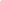 
17. desember 1989 massakrerte Securitate (det hemmelige politiet) flere tusen demonstranter som gjorde opprør i Timişoara etter at den etnisk ungarske presten Laszlo Tökes var bortført og drept.

21. desember arrangerte Ceauşescu et folkemøte på plassen utenfor sentralkomiteens bygning i Bucureşti. En mengde av det man trodde var hans trofaste tilhengere var kjørt dit fra gruvedistriktene.

En fjernsynsprodusent forteller: «Jeg lot kameraet sveipe over plassen. Da så jeg noen som tråkket på et banner. Derfor passet jeg på å vise den delen av folkemengden som forholdt seg rolig.»

Deretter ble kameraene rettet mot balkongen, der Ceauşescu sa: «Kamerater, stans ... Jeg vil gjerne takke initiativtakerne og arrangørene for denne store folkedemonstrasjonen i Bucureşti...»

Lengre kom han ikke før folk begynte å rope. De klappet ikke, slik han var vant til, men pep og buet.

Ceauşescu var tydelig overrasket. Han forstod at dette kunne bety slutten for ham som diktator.

Elena Ceauşescu hvisket til ham: «Gi dem hundre til.» Så begynte Ceauşescu å ramse opp løfter for å få folkemengden til å tie stille.

Men massene lot seg ikke stoppe av løftene bl.a. om 3 kg kjøtt. De visste at det som Ceauşescu lovte, ikke var å oppdrive.

Opprøret var i gang og bredte seg raskt. Dagen etter ble sentralkomiteens bygning stormet, og Ceauşescu måtte flykte i helikopter.

En gruppe mindre betydelige kommunister dannet en kriseregjering. Likevel fryktet enkelte at opprøret ikke var omfattende nok, slik at diktaturet ville bestå.

Riktignok stilte hæren seg nå på opprørernes side, men Securitate fortsatte å kjempe for å få Ceauşescu tilbake til makten.

Helikopteret med Nicolae og Elena Ceauşescu kom ikke langt før de ble tatt til fange og stilt for en provisorisk rett.

25. desember ble de to funnet skyldige i korrupsjon og dømt for å ha ødelagt landets økonomi.

Rettsaken varte i bare to timer. Da dommen var avsagt, ble diktatoren og hans kone tatt med ut og skutt.

Etter diktaturet ble Romania et slags demokrati, men var i begynnelsen sterkt preget av de samme tilstandene som under diktaturet.

I mange år var kommunistpartiet det største partiet i nasjonalforsamlingen. Nest størst var nasjonalistene med en leder som åpent beundret Ceauşescu.

En rapport i 2001 viste at 44 prosent av Romanias befolkning levde under fattigdomsgrensa. Av disse var halvparten ekstremt fattige.

I 2000 kom sosialdemokratene til makten. Romania søkte også om å bli medlem av EU.

Nå begynte landet å orientere seg etter de krav som EU stiller både til økonomi, demokrati og håndheving av menneskerettighetene.

EU-kommisjonen regnet med at Romania kunne bli medlem sammen med Bulgaria i 2007. 

